Množenje broja 4 (U 86, 87; ZZ  120) https://www.e-sfera.hr/dodatni-digitalni-sadrzaji/327650e5-73a4-4616-be29-55f140cca813/Rješavamo udžbenik kao i do sad: riješi ZNAMprouči slikovni zadatak  zapiši novo u bilježnicu Što nam je to danas novo? Već znamo koliko je 1 ∙ 4,   2 ∙ 4,   3 ∙ 4,   5 ∙ 4,   10 ∙ 4.   Preostalo je još nekoliko računa koje moramo usvojiti.uz pomoć tablice riješi zadatke u udžbeniku (vjerujem da ćeš sve rješavati bez problema, možda ćeš morati razmisliti u 4. zadatku –  tu primijeni zamjenu mjesta faktora)napravi MALI predah: ustani, protegni se, popij čašu vodeprovjeri jesi li točno riješio/riješila zadatke iz udžbenika uz pomoć priloženih rješenjaza vježbu riješi zadatke iz zbirkevježbaj množenje s 4 (možeš i uz pomoć e-sfere)Bilježnica:                                Množenje broja 4 4 + 4 + 4 = 12 3 ∙ 4 = 123 ∙ 4 = 4 ∙ 3 Višekratnici broja 4: 4, 8, 12, 16, 20, 24, 28, 32, 36, 401 ∙ 4 = 42 ∙ 4 = 83 ∙ 4 = 124 ∙ 4 = 165 ∙ 4 = 206 ∙ 4 = 247 ∙ 4 = 288 ∙ 4 = 329 ∙ 4 = 3610 ∙ 4 = 40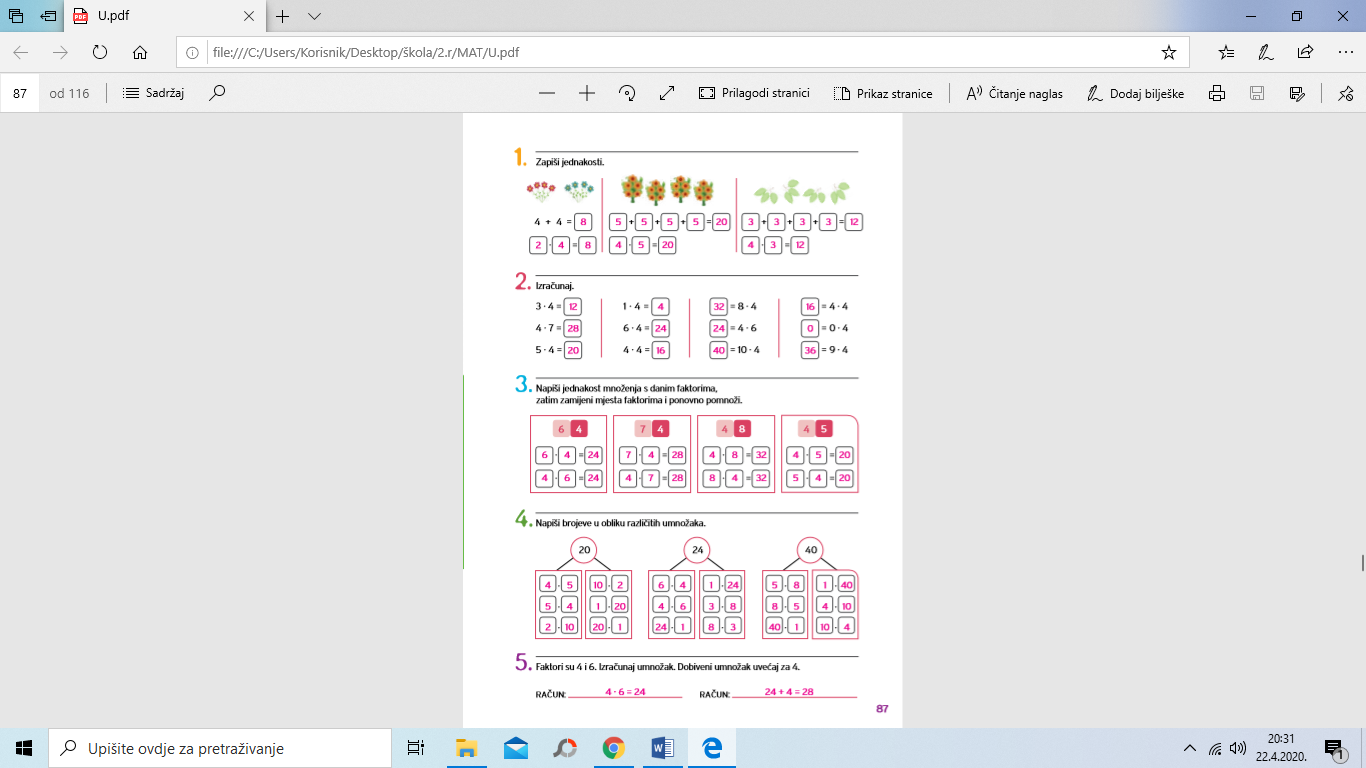 